DATE: 	7 December 2016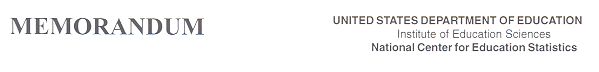 TO:	Robert Sivinski, OMBTHROUGH:	Kashka Kubzdela, NCESFROM:	Lydia Malley, NCESRe: 	International Computer and Information Literacy Study (ICILS 2018) Field Test Questionnaires Change Request (OMB# 1850-0929 v.2)The International Association for the Evaluation of Education Achievement (IEA) is currently reviewing the U.S. adaptations to the International Computer and Information Literacy Study (ICILS 2018) field trial questionnaires proposed by NCES (as reflected in this submission). Should there be any changes between what is submitted here and the final versions of the field test questionnaires upon IEA’s final approval, we expect them to be minor wording edits, which we would submit to OMB for approval as a change request upon OMB’s approval of this submission.The draft international source versions of the questionnaires were approved in May 2016 as part of the ICILS 2018 Field Test and Recruitment for Main Study clearance package (OMB# 1850-0929 v.1). This request amends the approved record with the versions of the ICILS 2018 field test questionnaires that contain the finalized international versions of the questionnaires along with the U.S. adaptations that have been submitted for approval to the IEA (see the attached updated Appendix B). Accordingly, this memo details the changes made to the international source versions in preparation for the U.S. field test, which will be conducted in spring 2017. The changes listed below are arranged by questionnaire (e.g., school principal, ICT coordinator, teacher, and student), and then by the four types of changes made: (1) U.S. adaptations; (2) new items and (3) deleted items (where applicable); and (4) revisions to wording between the approved draft and the provided here final international questionnaires.In addition to changes to the questionnaires outlined in this memo, the estimated time for completing the school (principal and ICT) questionnaire has been re-evaluated. While the previous OMB submission estimated that the total time for these 2 questionnaires would be 20 minutes, this change request updates the total time for completing the school questionnaires to 30 minutes (15 minutes for each, the principal and ICT components). Also, the time to complete the student assessment has been revised from 90 to 120 minutes, although this does not affect the burden totals for which clearance is requested. These revisions to burden have been reflected in the attached here updated Part A. These changes increase the total requested burden time by 5 hours (from 2,041 to 2,046 hours), and correspond to an increase in estimated respondent burden time cost of $224 (from $57,061 to $67,285). Lastly, the international assessment framework for distribution and naming of dimensions has been slightly revised, as reflected in the revised Part A.Because a few new questionnaire items have been added and burden time slightly increased, NCES is announcing in the Federal Register another 30-day public comment period to accompany this change request.U.S. Adaptations to ICILS Questionnaires – BackgroundThe international source versions are authored in U.K. English with the “terms to-be-standardized” marked inside brackets ([ ]). In the tables below, these changes are referred to as adaptations. This includes adaptations of common terms, such as ISCED levels mapped to U.S. education system; adjusting grammar to U.S. standard usage, etc. The IEA and the international contractors have also revised several items from the draft international questionnaires, deleted several items from the draft international questionnaires, as well as added a few new items. Straightforward adaptations of U.K. English to American English (e.g., favourite to favorite) are not included in the tables below given that they do not require an explanation.Summary of Changes to Field Test School, ICT Coordinator, Teacher, and Student Questionnaire ItemsPrincipal QuestionnaireAdaptations of all itemsDeleted ItemsRevised ItemsICT Coordinator QuestionnaireAdaptations of all itemsNew ItemsRevised ItemsTeacher QuestionnaireAdaptations of all itemsNew ItemsDeleted ItemsRevised ItemsStudent QuestionnaireAdaptations of all itemsNew ItemsRevised ItemsA. Principal QuestionnaireAdaptations of all items2. Deleted Items3.  Revised ItemsB. ICT Coordinator Questionnaire1. Adaptation of all items2. New Items3. Revised ItemsTeacher QuestionnaireAdaptation of all items2.  New Items3. Deleted Text/Items4.  Revised ItemsD. Student QuestionnaireAdaptation of all items2. New Items3. Revised ItemsICILS 2018 US Field Test ICILS 2018 US Field Test ICILS 2018 US Field Test International termU.S. adaptationItem(s)[INTRODUCTION TO THE SCHOOL PRINCIPAL QUESTIONNAIRE]School Principal QuestionnaireIntro headerThank you for taking part in the 2018 International Computer and Information Literacy Study. The purpose of this study is to examine across different countries the extent to which young people in [target grade] have developed computer and information literacy, which is defined as the ability to use Information and Communications Technology (ICT) to investigate, create, and communicate with others at home, school, the workplace and in society.In this questionnaire ICT can refer to:desktop computersnotebook or laptop computersnetbook computerstablet devices[smartphones], except when being used for talk and text.In this questionnaire you will find questions about:You and your use of ICTCharacteristics of your school The application of ICT in teaching and learning at your school Aspects of the management of ICT in your school. Please answer the questions with reference to [the school of the sampled students] as a whole.In answering the questions please refer to the following definition of ‘school’: A school is [to be country adapted].For some of the questions you are asked to answer referring only to [target grade] students. Please look at the instructions given in each of the questions.We thank you for your effort and cooperation!Your school has agreed to participate in the 2017 Field Test for the International Computer and Information Literacy Study (ICILS). ICILS is an educational research project sponsored by the International Association for the Evaluation of Educational Achievement (IEA). The purpose of ICILS is to examine across different countries the extent to which young people in eighth grade have developed computer and information literacy, which is defined as the ability to use Information and Communications Technology (ICT) to investigate, create, and communicate with others at home, school, the workplace and in society.In this questionnaire ICT can refer to:desktop computersnotebook or laptop computersnetbook computerstablet devicessmartphones, except when being used for talk and text.This questionnaire is addressed to school principals who are asked to provide information about their schools.  Since your school has been selected as part of a nationwide sample, your responses are very important in helping to evaluate the questions as relevant to describing eighth-grade education in the United States. Some of the questions may require that you look up school records, so you may wish to arrange for the assistance of another staff member to help provide this information.   In this questionnaire you will find questions about you and your use of ICT; characteristics of your school; the application of ICT in teaching and learning at your school; and aspects of the management of ICT in your school.  Since ICILS is an international study and all countries are using the same questionnaire, you may find that some of the questions seem unusual or are not entirely relevant to you or schools in the United States.  Nevertheless, it is important that you do your best to answer all the questions so comparisons can be made across countries in the study. Please answer the questions with reference to your school as a whole.  For some of the questions you are asked to answer referring only to eighth-grade students.  Please look at the instructions given in each of the questions.It is estimated that you will need about 15 minutes to complete the questionnaire.  We appreciate the time and effort this takes and thank you for your cooperation and contribution. The National Center for Education Statistics (NCES) is authorized to collection information from the questionnaire under the Education Science Reform Act of 2002 (ESRA), 20 U.S. Code, § 9543.  You do not have to provide the information requested.  However, the information you provide will help the U.S. Department of Education’s ongoing efforts to understand better how the educational system in the United States compares to that in other countries.  There are no penalties should you choose not to participate in this study.  Your answers may be used only for statistical purposes and may not be disclosed, or used, in identifiable form for any other purpose except as required by law (20 U.S. Code, § 9573).  Your responses will be combined with those from other participants to produce summary statistics and reports.Thank You.Intro[target grade]eighth grade, eighth-gradeIntro, PQ4[smartphones]smartphonesIntro Please answer the questions with reference to [the school of the sampled students] as a whole.your schoolIntroA school is [to be country adapted]A school is [to be country adapted](Sentence removed)IntroHow often do you use ICT for the following activities?Work with a learning management system (e.g. [Moodle])Moodle, BlackboardPQ2ajWhat is the total number of boys and girls in the school?What is the total number of boys and girls in your school as of April 3, 2017?PQ3What is the total number of boys and girls in the eighth grade?What is the total number of boys and girls in the eighth grade as of April 3, 2017?PQ4What is the lowest (youngest) grade that is taught at your school?National Adaptation 1Pre-KindergartenPQ5aNational Adaptation 2KindergartenPQ5aNational Adaptation 3First gradePQ5aNational Adaptation 4Second gradePQ5aNational Adaptation 5Third gradePQ5aNational Adaptation 6Fourth gradePQ5aNational Adaptation 7Fifth gradePQ5aNational Adaptation 8Sixth gradePQ5aSeventh gradePQ5aEighth gradePQ5aWhat is the highest (oldest) grade that is taught at your school?PQ5bNational Adaptation 9Eighth gradePQ5bNational Adaptation 10Ninth gradePQ5bNational Adaptation 11Tenth gradePQ5bNational Adaptation 12Eleventh gradePQ5bNational Adaptation 13Twelfth gradePQ5bIn your opinion, how important is each of the following outcomes of education?[apps]Are there procedures in place to monitor whether teachers at this school use ICT to achieve the following learning outcomes?[apps]apps, appsPQ9g, PQ10gAre teachers in your school expected to acquire knowledge and skills in each of the following activities?Assess students’ [computer and information literacyWho has the main responsibility for making decisions about each of the following aspects of ICT in this school?The assessment of students’ [computer and information literacy]The implementation of a [computer and information literacy] curriculum at the schoolcomputer and information literacyPQ11k, PQ12j, PQ12kWho has the main responsibility for making decisions about each of the following aspects of ICT in this school?[Ministry department or local/district authority]School district or relevant education authorityPQ12Does your school or school system have policies with regard to the following aspects of ICT use?[students with special needs or specific learning difficulties]students with disabilitiesPQ13i [Cyberbullying]CyberbullyingPQ13jThroughout the current school year, how many teachers in this school participate in the following forms of professional development about ICT for teaching and learning?[community of practice]community of practicePQ14hItem NumberDeleted ItemPQ3How long have you been the [principal] of this school including the current school year?(Please mark only one choice)1 – 2 years3 – 5 years6 years or more2018 FT Draft International Version2018 FT Draft International Version2018 FT Final International Version2018 FT Final International VersionItem NumberItemItem NumberRevised ItemThank you for taking part in the 2018 International Computer and Information Literacy Education Study. The purpose of this study is to study across different countries the extent to which young people in [target grade] have developed computer and information literacy, which is defined as the ability to use digital devices to investigate, create, and communicate with others at home, school, the workplace and in society.We know that the interpretation of the results of the student assessment and questionnaire depends on the culture of the country, the school, and the teachers’ intentions.In order to understand the context of student learning outcomes in this area, we need information from you, as school principal, about the school context in which the students’ learning of computer and information literacy takes place.Please help us to understand the findings from the student assessment by completing this school questionnaire.If you find something in our questions that does not perfectly match the conditions of this school, please take into account that this questionnaire has been developed for an international study and has to be used in different school systems.Note: Changed wording and removed and added paragraphs.Thank you for taking part in the 2018 International Computer and Information Literacy Study. The purpose of this study is to examine across different countries the extent to which young people in [target grade] have developed computer and information literacy, which is defined as the ability to use Information and Communications Technology (ICT) to investigate, create, and communicate with others at home, school, the workplace and in society.In this questionnaire ICT can refer to:desktop computersnotebook or laptop computersnetbook computerstablet devices[smartphones], except when being used for talk and text.PQ4PQ5PQ6PQ7PQ8PQ9PQ10PQ11PQ12PQ13PQ14PQ15PQ16PQ17PQ3PQ4PQ5PQ6PQ7PQ8aPQ9PQ10PQ11PQ12PQ13PQ14PQ15PQ8bNote: Items renumberedPQ2How often do you use ICT to:a) Search for information on the Internet or an education system networkPQ2PQ2bNote: Modified stem and answer dimension; also added second part to question.How often do you use ICT for the following activities?a) Search for information on the Internet or a network maintained by education authorities for its schoolsIf you use ICT for any other school-related activities at least once a month, please list them._______________________PQ4PQ3Note: Added instructions but removed for U.S. versionWhen answering the questions in this section, please refer to the definition of ‘school’ given in the note at the beginning of this questionnaire.PQ7A full-time teacher is employed at least 90% of the time as a teacher for the full school year.All other teachers should be considered part-time.PQ6Note: Modified instructionsA full-time teacher is employed on a regular basis as a teacher for at least 90% of full-time hours for the full school year. All other teachers should be considered part-time.PQ10In your opinion, how important is the use of ICT in this school for each of the following outcomes of education?a) Developing students’ basic computer skills (e.g. internet use, word processing, presentation software)b) Developing students’ skills in using ICT for collaboration with othersc) Using ICT for facilitating students’ responsibility for their own learningd) Using ICT to augment and improve students’ learninge) Developing students’ understanding and skills relating to safe and appropriate use of ICTf) Developing students’ proficiency in accessing and using information with ICTg) Developing students’ ability to write [apps] or programsPQ9Note: Modified stem and tense of answer dimensionsIn your opinion, how important is each of the following outcomes of education?a) The development of students’ basic computer skills (e.g. internet use, email, word processing, presentation software)b) The development of students’ skills in using ICT for collaboration with othersc) The use of ICT for facilitating students’ responsibility for their own learningd) The use of ICT to augment and improve students’ learninge) The development of students’ understanding and skills relating to safe and appropriate use of ICTf) The development of students’ proficiency in accessing and using information with ICTg) The development of students’ ability to write [apps] or programsPQ11a) Developing students’ basic computer skills (e.g. internet use, word processing, presentation software)b) Developing students’ skills in using ICT for collaboration with othersc) Using ICT for facilitating students’ responsibility for their own learning d) Using ICT to augment and improve students’ learninge) Developing students’  understanding and skills relating to safe and appropriate use of ICTf) Developing students’ proficiency in accessing and using information with ICTg) Developing students’ ability to write [apps] or programsPQ10Note: Modified verb tense of answer dimensionsa) The development of students’ basic computer skills (e.g. internet use, email, word processing, presentation software)b) The development of students’ skills in using ICT for collaboration with othersc) The use of ICT for facilitating students’ responsibility for their own learningd) The use of ICT to augment and improve students’ learninge) The development of students’ understanding and skills relating to safe and appropriate use of ICTf) The development of students’ proficiency in accessing and using information with ICTg) The development of students’ ability to write [apps] or programsPQ12a) Integrating Web-based learning in their instructional practiceb) Using ICT-based forms of student assessmentc) Using ICT for monitoring student progressd) Collaborating with other staff via ICTe) Communicating with parents via ICTf) Integrating ICT into teaching and learningg) Using subject-specific learning software (e.g. tutorials, simulation)h) Using e-portfolios for assessmenti) Using ICT to develop authentic (real-life) assignments for studentsj) Assessing students’ [computer and information literacy]PQ11Note: Modified verb tense of answer dimensions and added dimensiona) Integrate Web-based learning in their instructional practiceb) Use ICT-based forms of student assessmentc) Use ICT for monitoring student progressd) Collaborate with other teachers via ICTe) Communicate with parents via ICTf) Communicate with students via ICTg) Integrate ICT into teaching and learningh) Use subject-specific digital learning resources (e.g. tutorials, simulation)i) Use e-portfolios for assessmentj) Use ICT to develop authentic (real-life) assignments for studentsk) Assess students’ [computer and information literacy]PQ13Who has the main responsibility for each of the following aspects of ICT management in this school?Other teachersNo onea) Purchasing/supplying ICT equipmentb) Selecting software to be usedc) Maintaining ICT equipmentd) Choosing whether ICT is used in teachinge) Implementing ICTbased approaches in teachingf) Implementing ICTbasedapproaches in administrationg) Using ICT-based approaches to assessment h) Assessment of students’ [computer and information literacy]i) Implementation of a [computer and information literacy] curriculum at the schoolj) Monitoring and maintaining networksk)Maintaining network securityPQ12Note: Modified stem and verb tense of answer dimensions, removed answer dimensions, and also added dimension.Who has the main responsibility for making decisions about each of the following aspects of ICT in this school?a) The purchase/supply of ICT equipmentb) The choice of non-digital learning materialsc) The choice of digital learning materialsd) The selection of a learning management systeme) The maintenance of ICT equipmentf) Decisions about whether ICT is used in teachingg) The implementation of ICT-based approaches in teachingh) The implementation of ICT-based approaches in administrationi) The use of ICT-based approaches to assessmentj) The assessment of students’ [computer and information literacy]k) The implementation of a [computer and information literacy] curriculum at the schooll) The development of ICT-related teacher competenciesPQ14a) Setting up security measures to prevent unauthorised system access or entryb) Restricting the number of hours students are allowed to sit at a computerc) Student access to school computers outside class hours (but during school hours)d) Student access to school computers outside school hourse) Honouring of intellectual property rights (e.g. software copyrights)f) Prohibiting access to inappropriate material (e.g. pornography, violence)g) Playing games on school computersh) Giving the local community (parents and/or others) access to schoolcomputers and/or the InternetPQ13Note: Modified verb tense of answer dimensions and added new answer dimensionsa) The provision of security measures to prevent unauthorized system access or entryb) Restrictions on the number of hours students are allowed to sit at a computerc) Student  access to school computers outside class hours (but during school hours)d) Student access to school computers outside school hourse) The fulfilment of intellectual property rights (e.g. software copyrights)f) Prohibitions of access to inappropriate material (e.g. pornography, violence)g) Student use of non-school related games on school computersh) The provision of access to school computers and/or the Internet for the local community (parents and/or others)i) Support for [students with special needs or specific learning difficulties]j) Unacceptable behaviours towards other students (e.g. [Cyberbullying])k) The provision of laptop computers and/or other mobile learning devices for student use at school and at homel) Student use of their own digital devices at schoolPQ15How many teachers in this school participate in the following forms of professional development about ICT for teaching and learning?(Please mark one choice in each row)None or almost noneSome ManyAll or almost alla) Participating in courses on the use of ICT in teaching provided by the schoolb) Working with another teacher who has attended a course and then trains other teachersc) Discussing the use of ICT in education as a regular item during meetings of the teaching staffd) Observing colleagues using ICT in their teachinge) Discussing within groups of teachers about using ICT in their teachingf) Participating in a [community of practice] concerned with ICT in teachingg) Participating in courses conducted by an external agency or experth) Participating in professional learning programs delivered through ICT	PQ14Note: Modified stem and verb tense and descriptions of answer dimensions; also added a response category and modified responsesThroughout the current school year, how many teachers in this school participate in the following forms of professional development about ICT for teaching and learning?(Please mark one choice in each row)None or hardly any	Some of them	Most of them	All or nearly alla) Courses on the use of ICT in teaching provided by the school or the school systemb) Training by another teacher who has attended a course on ICTc) Discussions about the use of ICT in education as a regular item during meetings of the teaching staffd) Observations of colleagues using ICT in their teachinge) Group discussions of teachers about their use of ICT in teachingf) Participation in professional learning programs delivered onlineg) Participation in courses on ICT conducted by an external agency or experth) Participation in a [community of practice] concerned with ICT in teachingPQ16d) Increasing the range of digital learning resourcesf) Providing for participation in professional development on pedagogical use of ICTPQ15Note: Modified wording of dimensions and added a new dimensiond) Increasing the range of digital learning resources available for teaching and learningf) Supporting participation in professional development on pedagogical use of ICTk) Providing for students to bring their own ICT for use at schoolICILS 2018 US Field Test ICILS 2018 US Field Test ICILS 2018 US Field Test International termU.S. adaptationItem(s)[Introduction for ICT-coordinators to the questionnaire]ICT coordinator questionnaireIntro headerThis questionnaire is concerned with Information and Communication Technology (ICT) in schools, its use in teaching and learning, and students’ development of Computer and Information Literacy (CIL). In this questionnaire, ICT can refer to:desktop computersnotebook or laptop computersnetbook computerstablet devices[smartphones], except when being used for talk and text.In this questionnaire you will find questions about:Your background and familiarity with ICTYour use of ICT in teaching a reference [target grade] classThe use of ICT in the schoolLearning to use ICT in teaching.Some questions focus on a nominated ‘reference’ class. This is the first [target grade] class that you teach for a regular subject (i.e. other than home room, assembly) on or after the Tuesday following the last weekend before you first accessed this questionnaire. You may, of course, teach the class at other times during the week as well. If you did not teach a [target grade] class on that Tuesday, please use the [target grade] class that you taught on the first day after that Tuesday.Please answer as accurately as you can. You will mostly answer by clicking on a button. You can change your responses at any time until you have clicked on ‘I’ve finished’ at the end of the questionnaire.We have estimated that it will take less than 30 minutes of your time to complete the questionnaire.Thank you for making that time available.Your school has agreed to participate in the 2017 Field Test for the International Computer and Information Literacy Study (ICILS). ICILS is an educational research project sponsored by the International Association for the Evaluation of Educational Achievement (IEA). The purpose of ICILS is to examine across different countries the extent to which young people in eighth grade have developed computer and information literacy, which is defined as the ability to use Information and Communications Technology (ICT) to investigate, create, and communicate with others at home, school, the workplace and in society. In this questionnaire ICT can be:desktop computersnotebook or laptop computersnetbook computerstablet devicessmartphones, except when being used for talk and text.This questionnaire is concerned with ICT in schools and in particular the ICT resources (including computers) as well as pedagogical practices that use ICT. The questionnaire is addressed to ICT Coordinators who are asked to provide information about their schools.  It is important that the person responding knows about the ICT facilities in your school and about practices regarding their use.  The questionnaire should be completed by the person with designated responsibility for ICT in the school.  If there is no person with designated responsibility for ICT in the school, the questionnaire should be completed by the principal or assistant principal.  Since your school has been selected as part of a nationwide sample, your responses are very important in helping to evaluate the questions as relevant to describing eighth-grade education in the United States. If you do not have the information to answer particular questions, then please consult other persons in your school.   In this questionnaire you will find questions about your position as ICT Coordinator; ICT resources in your school; and support for ICT use in your school.  Since ICILS is an international study and all countries are using the same questionnaire, you may find that some of the questions seem unusual or are not entirely relevant to you or schools in the United States.  Nevertheless, it is important that you do your best to answer all the questions as accurately as you can so comparisons can be made across countries in the study. It is estimated that you will need about 15 minutes to complete the questionnaire.  We appreciate the time and effort this takes and thank you for your cooperation and contribution. The National Center for Education Statistics (NCES) is authorized to collection information from the questionnaire under the Education Science Reform Act of 2002 (ESRA), 20 U.S. Code, § 9543.  You do not have to provide the information requested.  However, the information you provide will help the U.S. Department of Education’s ongoing efforts to understand better how the educational system in the United States compares to that in other countries.  There are no penalties should you choose not to participate in this study.  Your answers may be used only for statistical purposes and may not be disclosed, or used, in identifiable form for any other purpose except as required by law (20 U.S. Code, § 9573).  Your responses will be combined with those from other participants to produce summary statistics and reports.Thank You.Intro[smartphones]smartphonesIntro The questionnaire should be completed by the person with designated responsibility for ICT in the school. If there is no person with designated responsibility for ICT in the school, the questionnaire should be completed by the principal or [deputy-principal].assistant principalIntro[target grade]eighth gradeICTQ3, ICTQ6, ICTQ9, ICTQ10, ICTQ14, ICTQ15Please indicate the availability of each of the following software resources at your school.Practice programs or [apps] where teachers decide which questions are asked of students (e.g. [Quizlet, Kahoot], [mathfessor])appsICTQ5aPractice programs or [apps] where teachers decide which questions are asked of students (e.g. [Quizlet, Kahoot], [mathfessor])Quizlet, KahootICTQ5asingle user digital learning games (e.g. [languages online])languages online, GaragebandICTQ5bMulti-user digital learning games with graphics and inquiry tasks (e.g. [Quest Atlantis])Quest AtlantisICTQ5cWord-processor software (e.g. [Microsoft Word ®],Microsoft Word ®ICTQ5dPresentation software (e.g. [Microsoft PowerPoint ®])Microsoft PowerPoint ®ICTQ5eVideo and photo software for capture and editing (e.g. [Windows Movie Maker, iMovie, Adobe Photoshop])Windows Movie Maker, iMovie, Adobe PhotoshopICTQ5fConcept mapping software (e.g. [Inspiration ®], [Webspiration ®])Inspiration Maps ®, Webspiration ®ICTQ5gData logging and monitoring tools (e.g. [Logger Pro]) that capture real-world data digitally for analysis (e.g. speed, temperature)Logger ProICTQ5hSimulations and modelling software (e.g. [NetLogo])NetLogoICTQ5iA learning management system (e.g. [Edmodo], [Blackboard])Edmodo, Blackboard, MoodleICTQ5je-portfolios (e.g. [VoiceThread])VoiceThreadICTQ5lSocial media (e.g. [Facebook, Twitter])Facebook, TwitterICTQ5nPlease indicate the availability of the following technology facilities at [target grade].Internet-based applications for collaborative work (e.g. [Google Docs ®])Google Docs ®, Padlet, Onenote ®ICTQ6dA learning management system (e.g. [WebCT ®],[Moodle])Edmodo, Blackboard, Moodle ICTQ6eDoes your school or [educational authority] provide teachers with their own portable digital device?School district or relevant education authorityICTQ8At your school, who provides [routine/day-to-day] technical ICT support?At your school, who provides [routine/day-to-day] pedagogical ICT support for teachers?day-to-dayICTQ11, ICTQ12Is [computing, computer science, information technology, informatics or similar] taught as a standalone subject at the [target grade] in your school?computing, computer science, information technology, informatics or similareighth gradeICTQ14, ICTQ15Develop algorithms (e.g. instructions for a program like [Scratch])ScratchICTQ15aItem NumberAdded ItemICTQ7bApproximately, what percentage of all ICT devices in the school (include all types) are connected to the Internet?ICTQ7cIn your school, about how many (school-provided) smart boards or interactive whiteboards are available? (Please record a whole number. Record 0 (zero), if none.)___________   Smart boards / interactive white boardsICTQ8Does your school or [educational authority] provide teachers with their own portable digital device?(Please mark only one choice)Yes, for every teacherYes, but not for all teachersNoICTQ14Is [computing, computer science, information technology, informatics or similar] taught as a standalone subject at the [target grade] in your school?Yes		Please continue with question 15No		Please go to the end of the questionnaireICTQ15In the teaching of [computing, computer science, information technology, informatics or similar] at the [target grade] in your school, how much emphasis is given to the following tasks?(Please mark one choice in each row)Develop algorithms (e.g. instructions for a program like [Scratch])Design information systemsWrite computer programsEvaluate computer programsDevelop applicationsRefine computer code to improve  efficiencyDebug computer codeBuild electronic devicesDevelop simulationsTest solutions to problems using simulationsCreate visual displays of information or processes (such as graphs, flow charts and decision trees)2018 FT Draft International Version 2018 FT Draft International Version 2018 FT Final International Version2018 FT Final International VersionItem NumberItemItem NumberRevised Item IntroIn this questionnaire you will find questions about: Your position as ICT coordinator Resources for ICT in your school Support for ICT use in your school, IntroNote: Reordered intro and added paragraphIn this questionnaire ICT can be:desktop computersnotebook or laptop computersnetbook computerstablet devices[smartphones], except when being used for talk and text.In this questionnaire you will find questions about:Your position as ICT coordinatorICT resources in your school Support for ICT use in your school.ICTQ8ICTQ9ICTQ10ICTQ11ICTQ12ICTQ9ICTQ10ICTQ11ICTQ12ICTQ13Note: renumbered itemsICTQ4, ICTQ5, ICTQ6Available to teachers and students Available to teachers only Not available ICTQ4, ICTQ5, ICTQ6Note: Response category added and responses slightly modifiedAvailable to teachers and studentsAvailable only to teachersAvailable only to studentsNot availableICTQ3How many years has your school been using computers for teaching and/or learning purposes for students in [target grade]?ICTQ3Note: Changed stem wording slightlyHow many years has your school been using ICT for teaching and/or learning purposes for students in [target grade]?ICTQ4Computer-based  offline  information  resources  (e.g. digital textbooks)Interactive digital learning resources (e.g.  learning objects)Access to the World Wide WebAccess to an education site or network maintained by an education systemMail accountsICTQ4Note: Wording of the answer dimensions have changed.Digital learning resources that can be accessed offlineDigital learning resources that can only be used onlineAccess to the Internet through the school networkAccess to an education site or network maintained by education authoritiesEmail accounts for school-related useICTQ5Tutorial software or [practice programs]Digital learning gamesWord-processing, databases, spreadsheets (e.g. [Microsoft© office suite])Multimedia production tools (e.g. media capture and editing, web production)Data-logging and monitoring toolsSimulations and modelling softwarePresentation software (e.g. [Microsoft PowerPoint ®], [Keynote ®])Graphing or drawing softwareICTQ5Note: Wording of the answer dimensions have changed and new dimensions added.Practice programs or [apps] where teachers decide which questions are asked of students (e.g. [Quizlet, Kahoot], [mathfessor])Single user digital learning games (e.g. [languages online])Multi-user digital learning games with graphics and inquiry tasks (e.g. [Quest Atlantis])Word-processor software (e.g. [Microsoft Word ®],Presentation software (e.g. [Microsoft PowerPoint ®])Video and photo software for capture and editing (e.g. [Windows Movie Maker, iMovie, Adobe Photoshop])Concept mapping software (e.g. [Inspiration ®], [Webspiration ®])Data logging and monitoring tools (e.g. [Logger Pro]) that capture real-world data digitally for analysis (e.g. speed, temperature)Simulations and modelling software (e.g. [NetLogo])A learning management system (e.g. [Edmodo], [Blackboard])Graphing or drawing softwaree-portfolios (e.g. [VoiceThread])Digital contents linked with textbooksSocial media (e.g. [Facebook, Twitter])ICTQ6e)  A learning management system  (e.g. [WebCT®])ICTQ6Note: Answer dimensions have been modified and new ones addede) A learning management system (e.g. [WebCT ®],[Moodle])f) A 3D printerg ) Programmable physical agents (e.g. robots)h) Access to a wireless LAN (Wi-fi)ICTQ7In your school, approximately how many (school-provided) computers are:(Please record a whole number. Record 0 (zero), if none.)For this question please:• Count terminals (if they have a keyboard and a screen) as computers• Count laptops, netbooks and tablet devices as computers• Exclude computers which are not in use• Exclude computers which are only used as serversIn the school altogether?Available to students?Connected to the Internet/World Wide Web?ICTQ7aNote: Q7 is divided into three items in the November version. Response categories and answer dimensions changed.In your school, approximately how many of the following types of (school-provided) ICT devices are available?(Please record a whole number. Record 0 (zero), if none.)For this question please:Count terminals (if they have a keyboard and a screen) as computersExclude computers that are not in use (e.g. in storage)Exclude computers that are only used as serversDesktop computersLaptops/notebooksTablet devicesICTQ8Do students at the [target grade] use portable computers (laptops, netbooks or tablet devices) at school?(Please mark one choice in each row)All studentsSome studentsNo studentsStudents are provided with portable computers for use at home and at schoolStudents are provided with portable computers for use at school onlyStudents are required to provide their own portable computers for use at schoolICTQ9Note: Changed stem, response categories, and wording of dimensionsApproximately what percentage of students at the [target grade] have access to portable computers (laptops, netbooks or tablet devices) at school? (Please mark one choice in each row)0 to 25%	26 to 50%	51 to 75%	76 to 100%Students provided with portable computers for use at school onlyStudents provided with portable computers for use at home and at schoolStudents bringing their own portable computers for use at schoolICTQ9Where are school computers for teaching and learning in [target grade] located?In most classrooms (80% or more)ICTQ10Note: Modified wording of stem and some dimensions; also added dimensionWhere are school ICT devices for teaching and learning in [target grade] located?In most (80% or more) classroomsThey are brought by students to classICTQ10At your school, who provides regular technical ICT support?f) Staff from the education system to which the school belongsh) Students trained as [assistants]ICTQ11Note: Modified wording of stem and answer dimensionsAt your school, who provides [routine/day-to-day] technical ICT support?f) Staff from the relevant education authority responsible for the school h) Students from this schoolICTQ11At your school, who provides regular pedagogical ICT support for teachers?f) Staff from the education system to which the school belongsICTQ12Note: Modified wording of stem and an answer dimensionAt your school, who provides [routine/day-to-day] pedagogical ICT support for teachers?f) Staff from the relevant education authority responsible for the schoolICTQ12To what extent is the use of ICT in teaching and learning in this school hindered by each of the following obstacles?(Please mark one choice in each row)Too few computers connected to the InternetPoorly maintained ICT equipmentLack of ICT skills among teachersLack of effective professional learning resources for teachersLack of incentives for teachers to integrate ICT use in their teachingLack of technical ICT supportLack of pedagogical support for the use of ICTICTQ13Note: Modified wording of stem and answer dimensionsTo what extent is the use of ICT in teaching and learning at your school hindered by each of the following obstacles?(Please mark one choice in each row)Too few computers with an Internet connection Problems in maintaining ICT equipmentInsufficient ICT skills among teachersInsufficient effective professional learning resources for teachersInsufficient incentives for teachers to integrate ICT use in their teachingInsufficient technical ICT supportInsufficient pedagogical support for the use of ICTICILS 2018 US Field Test ICILS 2018 US Field Test ICILS 2018 US Field Test International termU.S. adaptationItem(s)[Introduction for Teachers to the questionnaire]Teacher QuestionnaireIntro headerThis questionnaire is concerned with Information and Communication Technology (ICT) in schools, its use in teaching and learning, and students’ development of Computer and Information Literacy (CIL). In this questionnaire, ICT can refer to:desktop computersnotebook or laptop computersnetbook computerstablet devices[smartphones], except when being used for talk and text.In this questionnaire you will find questions about:Your background and familiarity with ICTYour use of ICT in teaching a reference [target grade] classThe use of ICT in the schoolLearning to use ICT in teaching.Some questions focus on a nominated ‘reference’ class. This is the first [target grade] class that you teach for a regular subject (i.e. other than home room, assembly) on or after the Tuesday following the last weekend before you first accessed this questionnaire. You may, of course, teach the class at other times during the week as well. If you did not teach a [target grade] class on that Tuesday, please use the [target grade] class that you taught on the first day after that Tuesday.Please answer as accurately as you can. You will mostly answer by clicking on a button. You can change your responses at any time until you have clicked on ‘I’ve finished’ at the end of the questionnaire.We have estimated that it will take less than 30 minutes of your time to complete the questionnaire.Thank you for making that time available.Your school has agreed to participate in the 2017 Field Test for the International Computer and Information Literacy Study (ICILS). ICILS is an educational research project sponsored by the International Association for the Evaluation of Educational Achievement (IEA). The purpose of ICILS is to examine across different countries the extent to which young people in eighth grade have developed computer and information literacy, which is defined as the ability to use Information and Communications Technology (ICT) to investigate, create, and communicate with others at home, school, the workplace and in society in order to improve teaching and learning worldwide.In this questionnaire ICT can refer to:desktop computersnotebook or laptop computersnetbook computerstablet devicessmartphones, except when being used for talk and text.This questionnaire is addressed to teachers who are asked to provide information about ICT in their schools, its use in teaching and learning, and students’ development of Computer and Information Literacy (CIL).  Since your school has been selected as part of a nationwide sample, your responses are very important in helping to evaluate the questions as relevant to describing eighth-grade education in the United States. In this questionnaire you will find questions about your background and familiarity with ICT; your use of ICT in teaching a reference eighth-grade class; the use of ICT in the school; and learning to use ICT in teaching.  Some questions focus on a nominated ‘reference’ class.  This is the first eighth-grade class that you teach for a regular subject (i.e. other than home room or assembly) on or after the Tuesday following the last weekend before you first accessed this questionnaire.  You may, of course, teach the class at other times during the week as well.  If you did not teach an eighth-grade class on that Tuesday, please use the eighth-grade class that you taught on the first day after that Tuesday.Since ICILS is an international study and all countries are using the same questionnaire, you may find that some of the questions seem unusual or are not entirely relevant to you or schools in the United States.  Nevertheless, it is important that you do your best to answer all the questions as accurately as you can so comparisons can be made across countries in the study. It is estimated that you will need about 30 minutes to complete the questionnaire.  We appreciate the time and effort this takes and thank you for your cooperation and contribution. The National Center for Education Statistics (NCES) is authorized to collection information from the questionnaire under the Education Science Reform Act of 2002 (ESRA), 20 U.S. Code, § 9543.  You do not have to provide the information requested.  However, the information you provide will help the U.S. Department of Education’s ongoing efforts to understand better how the educational system in the United States compares to that in other countries.  There are no penalties should you choose not to participate in this study.  Your answers may be used only for statistical purposes and may not be disclosed, or used, in identifiable form for any other purpose except as required by law (20 U.S. Code, § 9573).  Your responses will be combined with those from other participants to produce summary statistics and reports.Thank You.[smartphones]smartphonesIntro [target grade]eighth grade, eighth-gradeIntro, TQ4, TQ8, Section intro(Please indicate the subjects that you teach in this school, indicating only those that individually account for at least [four lessons] each week in this school. The exact name of one or more of your subjects may not appear in the list for each category. If it does not, please mark the category you think best fits the subject.)four classes or two classes if block scheduling is usedTQ3What are the main subjects that you teach in this school in the current school year?[Language arts: test language]English Language ArtsTQ3, TQ8[Language arts: foreign or other national languages]Spanish, or other foreign languageTQ3, TQ8[Information technology, computer studies or similar]Information technology, computer studies or similarTQ3, TQ8How well can you do these tasks on ICT?Use a spreadsheet program (e.g. [Lotus 1 2 3 ®, Microsoft Excel ®]) for keeping records or analyzing datae.g. Microsoft Excel ®TQ7fProduce presentations (e.g. [Microsoft PowerPoint®] or a similar program) with simple animation functionse.g. Microsoft PowerPoint ®TQ7hCollaborate with others using shared resources such as [Google Docs ®] [Padlet]Collaborate with others using shared resources such as Google Docs ®, Padlet, Onenote ®TQ7mUse a learning management system (e.g. [Moodle], [Blackboard], [Edmodo])e.g. Moodle, Blackboard, Edmodo)TQ7oHow often do you use ICT with the following practices when teaching your reference class?The communication with parents or [guardians] about students’ learningguardiansTQ11jPractice programs or apps where you ask students questions (e.g. [Quizlet, Kahoot], [mathfessor])Quizlet, KahootTQ12aSingle user digital learning games (e.g. [languages online])languages online, GaragebandTQ12bMulti-user digital learning games with graphics and inquiry tasks (e.g. [Quest Atlantis])Quest AtlantisTQ12cWord-processor software (e.g. [Microsoft Word ®]Microsoft Word ®TQ12dPresentation software (e.g. [Microsoft PowerPoint ®])Microsoft PowerPoint ®TQ12eSpreadsheets (e.g. [Microsoft Excel ®])Microsoft Excel ®TQ12fVideo and photo software for capture and editing (e.g. [Windows Movie Maker, iMovie, Adobe Photoshop]) Windows Movie Maker, iMovie, Adobe PhotoshopTQ12gConcept mapping software (e.g. [Inspiration ®], [Webspiration ®])e.g. Inspiration Map ®, Webspiration ®TQ12hData logging and monitoring tools (e.g. [Logger Pro])Logger ProTQ12iSimulations and modelling software (e.g. [NetLogo])NetLogoTQ12jA learning management system (e.g. [Edmodo], [Blackboard])e.g. Edmodo, Blackboard, MoodleTQ12kCollaborative software (e.g. [Google Docs ®], [Onenote]) [Padlet]e.g. Google Docs ®, Onenote ®, PadletTQ12me-portfolios (e.g. [VoiceThread])e.g. VoiceThreadTQ12qSocial media (e.g. [Facebook, Twitter])e.g. Facebook, TwitterTQ12sTo what extent do you agree or disagree with the following statements about the use of ICT in teaching at your school?My school has access to sufficient digital learning resources (e.g. learning software or [apps]).appsTQ15cDid your [initial teacher education] include the following elements?Bachelor’s degreeTQ17How often have you participated in any of the following professional learning activities in the past two years?A course on use of ICT for [students with special needs or specific learning difficulties]students with disabilitiesTQ18hItem NumberAdded Text/ItemTQ17LEARNING TO USE ICT IN TEACHINGDid your [initial teacher education] include the following elements?	(Please mark one choice in each row)YesNoLearning how to use ICTLearning how to use ICT in teachingItem NumberDeleted Text/ItemTQ10Do you ever use ICT in the teaching and learning activities of the reference class?Yes NoTQ19Do you teach a class at Grade 8 in [Information technology, computer studies or similar] in the current school year?Yes Please continue with question 20No Please go to the end of the questionnaire2018 FT Draft International Version2018 FT Draft International Version2018 FT Final International Version2018 FT Final International VersionItem NumberItemItem NumberRevised ItemIntroIn this questionnaire you will find questions about: Your background and familiarity with ICT Your use of ICT in teaching a reference [target grade] class The use of ICT in the school Learning to use ICT in teaching. In this questionnaire a computer can refer to a: desktop computer, notebook or laptop computer, netbook computer, tablet device such as an [iPad] In this questionnaire a number of questions refer to the use of Information and Communications Technology (ICT). ICT refers to a wider range of digital technologies including, but not limited to, computers as defined above. IntroNote: Changed order of paragraphs, added one bullet, and removed one paragraph.In this questionnaire, ICT can refer to:desktop computersnotebook or laptop computersnetbook computerstablet devices[smartphones], except when being used for talk and text.In this questionnaire you will find questions about:Your background and familiarity with ICTYour use of ICT in teaching a reference [target grade] classThe use of ICT in the schoolLearning to use ICT in teaching.TQ7TQ8TQ9TQ11TQ12TQ13TQ14TQ17TQ18TQ20TQ21TQ19TQ7TQ8TQ12TQ9TQ10TQ11TQ18TQ20TQ13TQ14Note: Renumbered itemsTQ3Sciences (general science and/or physics, chemistry, biology, geology, earth sciences)Human sciences/Humanities (history, geography, civic and citizenship education, law, economics etc.) Practical and vocational subjects (preparation for a specific occupation)TQ3Note: Modified answer dimensionsSciences (general science and/or physics, chemistry, biology, geology, earth sciences, technical science)Human sciences/Humanities/Social Studies (history, geography, civics, education, law, economics etc.) Practical and vocational subjects TQ4In the current school year, how many schools are you teaching in at [target grade]?TQ4Note: Modified questionIn the current school year, at how many schools do you teach [target grade] students?Section HeaderYOUR USE OF COMPUTERS AND OTHER ICTSection HeaderNote: Modified section titleYOUR USE OF ICTTQ5Approximately how long have you been using computers for teaching purposes?TQ5Note: Modified questionApproximately how long have you been using ICT for teaching purposes?TQ6How often do you use a computer in these settings?TQ6Note: Modified questionHow often do you use ICT in these settings?TQ8How well can you do these tasks on a computer by yourself?Producing a letter using a word-processing programE-mailing a file as an attachmentStoring your digital photosFiling digital documents in folders and sub-foldersMonitoring students' progressUsing a spreadsheet program (e.g. [Lotus 1 2 3 ®, Microsoft Excel ®]) for keeping records or analysing dataContributing to a discussion forum/user group on the Internet (eg. a wiki or blog)Producing presentations (e.g. [Microsoft PowerPoint®] or a similar program), with simple animation functionsUsing the Internet for online purchases and paymentsPreparing lessons that involve the use of ICT by studentsFinding useful teaching resources on the InternetAssessing student learningCollaborating with others using shared resources such as [Google Docs®]Installing softwareUsing a mobile computer device (e.g. tablet or smartphone) for email or messagingUsing a learning management system (e.g. [moodle], [blackboard], [Edmodo])TQ7Note: Changed question,  tense of verb in each answer dimension and removed one answer dimensionHow well can you do these tasks on ICT?Produce a letter using a word-processing programE-mail a file as an attachmentStore your digital photosFile digital documents in folders and sub-foldersMonitor students' progressUse a spreadsheet program (e.g. [Lotus 1 2 3 ®, Microsoft Excel ®]) for keeping records or analyzing dataContribute to a discussion forum / user group on the Internet (e.g. a wiki or blog)Produce presentations (e.g. [Microsoft PowerPoint®] or a similar program) with simple animation functions Use the Internet for online purchases and payments Prepare lessons that involve the use of ICT by studentsFind useful teaching resources on the InternetAssess student learningCollaborate with others using shared resources such as [Google Docs ®] [Padlet]Install softwareUse a learning management system (e.g. [Moodle], [Blackboard], [Edmodo])TQ9Sciences (general science and/or physics, chemistry, biology, geology, earth sciences)Human sciences/Humanities/Social Studies (history, geography, civics and citizenship, education, law, economics etc.) Practical and vocational subjects (preparation for a specific occupation)TQ8Note: Modified wording of answer dimensionsSciences (general science and/or physics, chemistry, biology, geology, earth sciences, technical sciences)Human sciences/Humanities/Social Studies (history, geography, civics, education, law, economics etc.) Practical and vocational subjects TQ11Word-processors or presentation software (e.g. [Microsoft Word ®], [Microsoft PowerPoint ®])Video and photo software for (e.g. [Windows Movie Maker, iMovie]) capture and editingTQ12Note: Changed wording of answer dimensions and split an answer dimension into two; also reordered most answer dimensionsWord-processor software (e.g. [Microsoft Word ®]Presentation software (e.g. [Microsoft PowerPoint ®])Video and photo software for capture and editing (e.g. [Windows Movie Maker, iMovie, Adobe Photoshop]) Digital contents linked with textbooksSocial media (e.g. [Facebook, Twitter])TQ12Accessing information efficiently Evaluating the relevance of digital informationDisplaying information for a given audience/purposeEvaluating the credibility of digital informationValidating the accuracy of digital informationSharing digital information with others Using computer software to construct digital work products (e.g. presentations, documents, images and diagrams)Evaluating their approach to information searchesProviding digital feedback on the work of others (such as classmates)Exploring a range of digital resources when searching for informationProviding references for digital information sourcesUnderstanding the consequences of making information publically available onlineTQ9Note: Changed verb tense of answer dimensions and removed one answer dimensionTo access information efficientlyTo evaluate the relevance of digital informationTo display information for a given audience/purposeTo evaluate the credibility of digital informationTo share digital information with othersTo use computer software to construct digital work products (e.g. presentations, documents, images and diagrams)To systematically evaluate the students’ own approaches to information searchesTo provide digital feedback on the work of others (such as classmates)To explore a range of digital resources when searching for informationTo provide references for digital information sourcesTo understand the consequences of making information publically available onlineTQ13How often does your reference class use ICT in the following activities?(Please mark one choice in each row)Does not engage in this activityNever uses ICT in this activitySometimes uses ICT in this activityOften uses ICT in this activityWorking on a project over several weeks.Working on short assignments (i.e. within one week)Explaining and discussing ideas with other studentsSubmitting completed work for assessmentWorking individually on learning materials at their own paceUndertaking open-ended investigations or field workReflecting on their learning experiences (e.g. by using a learning log)Communicating with students in other schools on projectsSeeking information from experts outside the schoolPlanning a sequence of learning activities for themselvesAnalysing dataSearching for information on a topic using outside resourcesEvaluating information resulting from a searchCollecting data for a projectCreating visual products or videosCreating musicSharing products with other studentsProducing animationsUsing a learning management systemEngaging in role playing or simulationsTQ10Note: Changed question wording, added pronoun to response categories, changed verb tense of response categories and answer dimensions, and added/removed answer dimensions.How often do students in your reference class use ICT for the following activities?(Please mark one choice in each row)They do not engage in this activityThey never use ICT in this activity	They sometimes use ICT in this activity	They often use ICT in this activity	They always use ICT in this activityWork on extended projects (i.e. lasting over a week)Work on short assignments (i.e. within one week)Explain and discuss ideas with other studentsSubmit completed work for assessmentWork individually on learning materials at their own paceUndertake open-ended investigations or field workReflect on their learning experiences (e.g. by using a learning log)Communicate with students in other schools on projectsSeek information from experts outside the schoolPlan a sequence of learning activities for  themselvesAnalyze dataSearch for information on a topic using outside resourcesEvaluate information resulting from a searchCollect data for a projectCreate visual products or videosProduce or edit musicShare products with other studentsProduce animationsTQ14Presenting information through direct class instructionProviding remedial or enrichment support to individual students or small groups of studentsEnabling student-led whole-class discussions and presentationsAssessing students' learning through testsProviding feedback to students on their workReinforcing learning of skills through repetition of examplesOrganizing collaboration among studentsMediating communication between students and experts or external mentorsEnabling students to collaborate with other students (within or outside school)Communicating with parents or guardians about students’ learningSupporting inquiry learningTQ11Note: Changed verb tense of answer dimensionsThe presentation of information through direct class instructionThe provision of remedial or enrichment support to individual students or small groups of studentsThe support of student-led whole-class discussions and presentationsThe assessment of students' learning through tests The provision of feedback to students on their workThe reinforcement of learning of skills through repetition of examplesThe support of collaboration among students The mediation of communication between students and experts or external mentorsThe support of student collaboration with other students (within or outside school)The communication with parents or [guardians] about students’ learningThe support of inquiry learningTQ15My school does not have access to digital learning resources.My school has limited connectivity (e.g. slow or unstable speed) to the Internet.There is not sufficient provision for me to develop expertise in ICT.There is not sufficient technical support to maintain ICT resources.There is not enough support for pedagogical applications of ICTTQ15Note: Changed wording of answer dimensions and added new answer dimensions	My school has access to sufficient digital learning resources (e.g. learning software or [apps]).My school has good connectivity (e.g. fast speed and stable) to the Internet.There is sufficient opportunity for me to develop expertise in ICT.There is sufficient technical support to maintain ICT resources.There is sufficient technical support to solve issues promptly when problems arise.There is enough support for the use of ICT in teaching and learning.TQ16To what extent do you agree or disagree with the following statements about practices and principles regarding the use of ICT in teaching and learning by you and in general at your school?There is a common set of rules in the school about how ICT should be used in classrooms.I systematically collaborate with colleagues to develop ICT based lessons based on the curriculum.I observe how other teachers use ICT in teaching.There is a common set of expectations in the school about what students will learn about  ICT.TQ16Note: Changed wording of question and answer dimensions; also added new answer dimension.To what extent do you agree or disagree with the following statements about your use of ICT in teaching and learning at your school?I follow a common set of rules about how ICT should be used in classrooms.I collaborate with colleagues to develop ICT-based lessons.I observe how other teachers use ICT in teaching.I discuss with other teachers how to use ICT in teaching topics.I share ICT-based resources with other teachers in my school.TQ17How often have you participated in any of the following activities in the past two years?Participated in a course on ICT applications (e.g. word processing, presentations, internet use, spreadsheets, databases)Participated in a course on integrating ICT into teaching and learningParticipated in training on subject-specific ICT softwareObserved other teachers using ICT in teachingParticipated in a course on subject-specific digital resourcesParticipated in an ICT-mediated discussion or forum on teaching and learningShared digital resources with others using a collaborative work spaceUsed a collaborative workspaceTQ18Note: Changed wording of question, changed wording of answer dimensions, and added new answer dimensions.How often have you participated in any of the following professional learning activities in the past two years?A course on ICT applications (e.g. word processing, presentations, internet use, spreadsheets, databases)A course on integrating ICT into teaching and learningTraining on subject-specific digital teaching and learning resourcesObservations of other teachers using ICT in teachingAn ICT-mediated discussion or forum on teaching and learningThe sharing of digital teaching and learning resources with others through a collaborative workspaceUse of a collaborative workspace to jointly evaluate student workA course on use of ICT for [students with special needs or specific learning difficulties]A webinar on ICT integration in teaching and learningUse of a student data management systemUse of ICT to support personalized learning by studentsTQ7Enables students to access better sources of informationResults in poorer written expression among studentsHelps students to consolidate and process information more effectivelyOnly creates organisational problems for schoolsHelps students learn to collaborate with other studentsImpedes concept formation better done with real objects than computer imagesEnables students to communicate more effectively with othersOnly encourages copying material from published Internet sourcesHelps students develop greater interest in learningHelps students work at a level appropriate to their learning needsLimits the amount of personal communication among studentsHelps students develop skills in planning and self-regulation of their workResults in poorer calculation and estimation skills among studentsImproves academic performance of studentsOnly distracts students from learningHelps teachersTQ19Note: Changed answer dimensions, wording, orderimpedes concept formation by students. helps students develop greater interest in learning.helps students to work at a level appropriate to their learning needs.encourages students to copy material from Internet sources.helps students develop problem solving skills.distracts students from learning.results in poorer written expression among students.results in poorer calculation and estimation skills among students.helps students learn to collaborate with other students.limits the amount of personal communication among students.enables students to communicate more effectively with others.introduces organizational problems for schools.helps teachers communicate with students.helps students develop skills in planning and self-regulation of their work.improves academic performance of students.enables students to access better sources of information. helps students to consolidate and process information more effectively.TQ18Teachers often choose the emphasis that they place on different approaches to teaching and learning. Which priority do you think is more important in each of the pairs below?The main role of a teacher is to facilitate students’ own inquiry. The main role of a teacher is to demonstrate the correct way to do things. Instruction should be built around problems with clear, correct answers.Instruction should focus on students finding solutions to open-ended problems.It is better when students decide on the activities to be undertaken.It is better when the teacher – not the student – decides what activities are to be done.Knowledge of core content and principles is more  important than thinking and reasoning processes.Thinking and reasoning processes are more important than knowledge of specific curriculum content.Students learn best by working through complex problems. Teaching should be based on direct instruction on ideas that most students can grasp quickly. TQ20Note: Changed question wording, order of answer dimensions, answer dimensions wording, and added new answer dimensionTeachers often have beliefs about the emphasis that they typically prefer to place on different approaches to teaching and learning. Which priority do you think is more important in each of the pairs below?Instruction should be built around problems with clear, correct answers.Instruction should focus on students finding solutions to open-ended problems.  The main role of a teacher is to facilitate students’ own inquiry.The main role of a teacher is to demonstrate the correct way to do things.Students learn best by working through complex problems.	Students learn best by progressing through sequences of simple elements of problems.Teaching should be based on direct instruction of ideas that most students can grasp quickly.Teaching should be based on supporting student exploration of complex ideas.Knowledge of content and principles in core subject areas. Developing general inquiry processes that will support lifelong learning.Students learn best when they decide on the activities to be undertaken in class.	Students learn best when the teacher – not the students – decides what activities are to be done in class.TQ20In your teaching of [Information technology, computer studies or similar] in the current school year, how much emphasis have you given to developing the following capabilities in your students?Developing algorithmsDesigning information systemsWriting computer programs (in any language)Using simulations to test problemsEvaluating computer programsDeveloping applicationsRefining computer programs to improve their efficiencyDebugging computer codeDesigning flow diagramsInterpreting flow diagramsUnderstanding digital systemsBuilding electronic devicesn.     Testing solutions to systems problemsTQ13In your teaching of the reference class this school year, how much emphasis have you given to student learning of the following skills?To display information in different waysTo break a complex process into smaller  partsTo understand diagrams that describe or show real-world problemsTo plan tasks by setting out the steps needed to complete themTo identify the most efficient solution to a problemTo use tools making diagrams that help solve problems To use simulations to help understand or solve real-world problemsTo make flow diagrams to show the different parts of a processTo record and evaluate data to understand and solve a problemTo work with instructions to complete or describe tasksk.    To use real-world data to review and           revise solutions to problemsTQ21How confident are you about teaching the following topics in [Information technology, computer studies or similar]?Developing algorithmsDesigning information systemsWriting computer programs (in any language)Using simulations to test problemsEvaluating computer programsDeveloping applicationsRefining computer programs to improve their efficiencyDebugging computer codeDesigning flow diagramsInterpreting flow diagramsUnderstanding digital systemsBuilding electronic devicesTesting solutions to systems problemsTQ14Note: Changed question wording, order of answer dimensions, answer dimension wording, and removed answer dimensions.How confident do you feel about teaching the following skills to the reference class?To display information in different waysTo break a complex process into smaller  partsTo understand diagrams that describe or show real-world problemsTo plan tasks by setting out the steps needed to complete themTo identify the most efficient solution to a problemTo use tools to make diagrams that help solve problems To use simulations to help understand or solve real-world problemsTo make flow diagrams to show the different parts of a processTo record and evaluate data to understand and solve a problemTo work with instructions to complete or describe tasksTo use real-world data to review and revise solutions to problems2018 Field Test 2018 Field Test 2018 Field Test International termU.S. adaptationItem(s)Introduction for students to the QuestionnaireStudent QuestionnaireThis questionnaire is about Information and Communication Technology (ICT).  In this questionnaire ICT can refer to:desktop computersnotebook or laptop computersnetbook computerstablet devices[smartphones], except when being used for talk and text.In this questionnaire you will find questions about:You, your home and your familyWhere and how often you use ICTWhat you use ICT forYour views about the use of ICT.Please read each question carefully and answer as accurately as you can. In this questionnaire, you will mostly answer by clicking on a button. You can change your responses at any time until you have clicked on ‘I’ve finished’ at the end of the questionnaire.There are also a few questions where you will need to write a short response.In this questionnaire, there are no right or wrong answers. Your answers should be the ones that apply to you.You may ask for help if you do not understand something or if you are not sure how to answer a question. All your answers will be kept confidential.This questionnaire is about Information and Communication Technology (ICT).  In this questionnaire ICT can refer to:desktop computersnotebook or laptop computersnetbook computerstablet devicessmartphones, except when being used for talk and text.In this questionnaire you will find questions about:You, your home and your familyWhere and how often you use ICTWhat you use ICT forYour views about the use of ICT.Please read each question carefully and answer as accurately as you can. In this questionnaire, you will mostly answer by clicking on a button. You can change your responses at any time until you have clicked on ‘I’ve finished’ at the end of the questionnaire.There are also a few questions where you will need to write a short response.In this questionnaire, there are no right or wrong answers. Your answers should be the ones that apply to you.You may ask for help if you do not understand something or if you are not sure how to answer a question. The National Center for Education Statistics (NCES) is authorized to collection information from the questionnaire under the Education Science Reform Act of 2002 (ESRA), 20 U.S. Code, § 9543.  You do not have to provide the information requested.  However, the information you provide will help the U.S. Department of Education’s ongoing efforts to understand better how the educational system in the United States compares to that in other countries.  There are no penalties should you choose not to participate in this study.  Your answers may be used only for statistical purposes and may not be disclosed, or used, in identifiable form for any other purpose except as required by law (20 U.S. Code, § 9573).  Your responses will be combined with those from other participants to produce summary statistics and reports.Thank you.[smartphones]smartphonesIntro, SQ16d, SQ18cWhat is the highest level of education you expect to complete?What is the highest level of education completed by your [parent or guardian 1]?What is the highest level of education completed by your [parent or guardian 2]?[ISCED level 6, 7, or 8][ISCED level 4 or 5][ISCED level 3][ISCED level 2][ISCED level 1]Master's degree or professional degree (MD, DDS, lawyer, minister) OR Doctorate (Ph.D., or EdD)Associate's degree (2-year college program) OR Bachelor's degree (4-year college program)High school graduateSome high schoolLess than high schoolSQ3, SQ9, SQ13[parent or guardian 1]Parent or guardian 1 SQ4, SQ6, SQ7a, SQ7b, SQ8a, SQ8b, SQ9[parent or guardian 2]Parent or guardian 2S4, S10, S11a, S11b, S12a, S12b, S13In what country were you and your parents born?<Country of test>United StatesSQ4[Another country]Another countrySQ4What language do you speak at home most of the time?[Language of test]EnglishSQ5[Other language 1]SpanishSQ5[Another language]Another languageSQ5[job]job SQ7a, SQ7b, SQ8a, SQ8b, SQ11a, SQ11b, SQ12a, SQ12bWhat is your [parent or guardian 1]’s main [job] (for example, high school teacher, kitchen-hand, sales manager)? What is your [parent or guardian 2]’s main [job]? (for example, school teacher, cook, sales manager)SQ7a, SQ11aWhat does your [parent or guardian 1] do in his/her main [job]? (for example teaches high school students, helps the cook prepare meals in a restaurant, manages a sales team)What does your [parent or guardian 2] do in his/her main [job]? (for example teaches high school students, helps the cook prepare meals in a restaurant, manages a sales team)(for example, teaches high school students, helps prepare meals in a restaurant, manages a sales team)SQ7b, SQ11bWhat was your [parent or guardian 1]’s last main [job]? (for example high school teacher, kitchen-hand, sales manager)What was your [parent or guardian 2]’s last main [job]? (for example high school teacher, kitchen-hand, sales manager)What did your [parent or guardian 2] do in his/her last main [job]? (for example taught high school students, helped the cook prepare meals in a restaurant, managed a sales team)(for example, school teacher, cook, sales manager)SQ8a, SQ12aWhat did your [parent or guardian 1] do in his/her last main [job]? (for example taught high school students, helped the cook prepare meals in a restaurant, managed a sales team)(for example, taught high school students, helped prepare meals in a restaurant, managed a sales team)SQ8b, SQ12b[test administrator]test administratorSQ9, SQ13How often do you use ICT to read [e-books] in your home?e-booksSQ15How many of the following ICT are currently used in your home?[iPad, Tablet PC, Kindle]iPad, Surface Pro, KindleSQ16c[Smartphones]SmartphoneSQ16dHow often do you use ICT for each of the following activities? [Microsoft Excel]Microsoft ExcelSQ21b[Microsoft PowerPoint]Microsoft PowerPointSQ21c[Logo, LUA, or Scratch]Scratch, Logo, VBA, JavaSQ21e[apps]appsSQ21f, SQ30i, SQ30nHow often do you use ICT to do each of the following communication activities?Talk to friends, family, or other people using voice or video chat (e.g. [Skype, WhatsApp, Viber])Skype, FaceTime, WhatsApp, ViberSQ22bAsk questions on forums or [Q&A, question and answer] websitesQ&A, question and answerSQ22eAnswer other peoples’ questions on forums or [Q&A, question and answer] websitesQ&A, question and answerSQ22fWrite posts for your own blog (e.g. [WordPress, Tumblr, Blogger])(e.g. WordPress, Tumblr, Blogger)SQ22gPost images or video in social networks or online communities (e.g. [Facebook, Instagram or YouTube])e.g. Facebook, Instagram or YouTube)SQ22hHow often do you use ICT for the following school-related purposes?Complete [worksheets] or exercisesworksheetsSQ24eUse coding software to complete assignments (e.g. [Scratch, Minecraft])e.g. Scratch, MinecraftSQ24kAt school, how often do you use ICT during lessons in the following subjects or subject areas?[Language arts: test language]EnglishSQ25a[Language arts: foreign or other national languages]Spanish or other foreign languageSQ25b[Information technology, computer studies or similar]Information technology, computer studies or similarSQ25gWhen studying throughout this school year, how often did you use the following tools during class?Tutorial software or [practice programs]practice programsSQ26aWord-processing software (e.g. [Microsoft Word ®])e.g. Microsoft Word ®SQ26bPresentation software (e.g. [Microsoft 
PowerPoint ®])e.g. Microsoft Powerpoint ®SQ26cSpreadsheets (e.g. [Microsoft 
Excel®])e.g. Microsoft Excel ®SQ26dConcept mapping software (e.g. [Inspiration ®], [Webspiration ®])e.g. Inspiration Map ®, Webspiration ®SQ26fHow well can you do each of these tasks when using ICT?Create a database (e.g. using [Microsoft Access ®])e.g. using Microsoft Access ®SQ30cCreate a computer program, macro, or [app] (e.g. in [Basic, Visual Basic])appScratch, Logo, VBA, JavaSQ30iHow much do you agree or disagree with the following statements about ICT? I would like to study subjects related to ICT after [secondary school]high schoolSQ31aSTUDYING [INFORMATION TECHNOLOGY]STUDYING INFORMATION TECHNOLOGYSQ33Do you study [computing, computer science, information technology, informatics or similar] in the current school year?computing, computer science, information technology, informatics or similarSQ35Item NumberAdded Text/ItemSQ29At school, have you learned about the importance of the following topics?(Please mark one choice in each row)YesNoa) To keep anti-virus software on computers up-to-dateb) To change passwords regularly (e.g. network account, email, social media)c) To check the origin of emails before opening attachmentsd) To log out of a shared computer at the end of a sessione) To use social media responsibly (e.g. what types of information you share about yourself or other people)2018 FT Draft International Version2018 FT Draft International Version2018 FT Final International Version2018 FT Final International VersionItem NumberItemItem NumberRevised ItemIntro[Introduction for students to the questionnaire] In this questionnaire you will find questions about: You, your home and your family Where and how often you use digital devices  What you use digital devices for  Your views about the use of computers. In this questionnaire a digital device can refer to a: desktop computer, notebook or laptop computer, netbook computer, tablet device such as an iPad [smartphone]. IntroNote: Introduction order and wording changedIntroduction for students to the questionnaireThis questionnaire is about Information and Communication Technology (ICT).  In this questionnaire ICT can refer to:desktop computersnotebook or laptop computersnetbook computerstablet devices[smartphones], except when being used for talk and text.In this questionnaire you will find questions about:You, your home and your familyWhere and how often you use ICTWhat you use ICT forYour views about the use of ICT.SQ7cSQ7dSQ8SQ9SQ10aSQ10bSQ10cSQ10dSQ11SQ12SQ13SQ14SQ15SQ16SQ17SQ18SQ19SQ20SQ21SQ22SQ23SQ24SQ25SQ26SQ27SQ28SQ29SQ30SQ31SQ32SQ8aSQ8bSQ9SQ10SQ11aSQ11bSQ12aSQ12bSQ13SQ14SQ15SQ16SQ17SQ18SQ20SQ21SQ22SQ23SQ24SQ25SQ28SQ19SQ30SQ31SQ32SQ26SQ27SQ35SQ33SQ34Note: Renumbered itemsSQ3Which of the following [levels of education] do you expect tocomplete?SQ3Note: Changed stemWhat is the highest level of education you expect to complete?Section introSome of these questions will be about home and your mother and father or guardians who look after you — for example, step-parents or foster-parents.If you share your time with more than one set of parents or guardians, please answer the following questions for those parents/guardians you spend the most time with.Section introNote: Changed instructionsSome of these questions will be about home and your parents or guardians who look after you — for example, step-parents or foster-parents. Select one parent or guardian as [parent or guardian 1] and the other as [parent or guardian 2].If you share your time with more than one set of parents or guardians, please answer the following questions for those parents/guardians with whom you spend the most time. If you share your time only with one parent, please answer only the following questions for this parent.SQ4You Mother or [female guardian]Father or [male guardian]SQ4Note: Changed wording of answer dimensionsYou	[Parent or guardian 1]	[Parent or guardian 2]SQ6Does your mother or [female guardian] work in a paid job?SQ6Note: Changed wordingDoes your [parent or guardian 1] work in a paid job?SQ7aWhat is your mother’s or [female guardian’s] main [job]?SQ7ANote: Changed wordingWhat is your [parent or guardian 1]’s main [job]?SQ7bWhat does your mother or [female guardian] do in her main [job]?SQ7BNote: Changed wordingWhat does your [parent or guardian 1] do in his/her main [job]?SQ7cWhat was your mother’s or [female guardian’s] last main [job]?SQ8ANote: Changed wordingWhat was your [parent or guardian 1]’s last main [job]?SQ7dWhat did your mother or [female guardian] do in her last main [job]?SQ8bNote: Changed wordingWhat did your [parent or guardian 1] do in his/her last main [job]?SQ8What is the highest level of education completed by your mother or[female guardian]?SQ9Note: Changed wordingWhat is the highest level of education completed by your [parent or guardian 1]?SQ9Does your father or [male guardian] work in a paid job?SQ10Note: Changed wordingDoes your [parent or guardian 2] work in a paid job?SQ10aWhat is your father’s or [male guardian’s] main [job]?SQ11aNote: Changed wordingWhat is your [parent or guardian 2]’s main [job]?SQ10bWhat does your father or [male guardian] do in his main [job]?	SQ11bNote: Changed wordingWhat does your [parent or guardian 2] do in his/her main [job]?SQ10cWhat was your father’s or [male guardian’s] last main [job]?SQ12aNote: Changed wordingWhat was your [parent or guardian 2]’s last main [job]?SQ10dWhat did your father or [male guardian] do in his last main [job]?SQ12bNote: Changed wordingWhat did your [parent or guardian 2] do in his/her last main [job]?SQ11What is the highest level of education completed by your father or[male guardian]?SQ13Note: Changed wordingWhat is the highest level of education completed by your [parent or guardian 2]?SQ12About how many books are there in your home?Do not count magazines, newspapers, comic books or your schoolbooks.SQ14Note: Changed instructionsAbout how many books are there in your home? There are usually about 40 books per metre of shelving. Do not count magazines, newspapers, comic books or your schoolbooks.SQ13How often are digital devices used to read [e-books] in your home?(Please mark only once choice)Never or hardly everAt least once a month but not every weekAt least once a weekQ15Note: Changed stem and response categoriesHow often do you use ICT to read [e-books] in your home?(Please mark only one choice)Never or hardly everAt least once a month but not every weekAt least once a week but not every dayEvery daySQ14How many of the following digital devices are currently used in your home?SQ16Note: Changed stemHow many of the following ICT are currently used in your home?Section HeaderYOUR USE OF COMPUTERS AND INTERNETSection HeaderYour Use of ICTSQ16How long have you been using each of the following digital devices?a) Desktop or portable computersb) Tablets (e.g. [iPad, Tablet PC])c) [Smartphones]SQ18Note: Changed word of stem and answer dimensionsHow long have you been using each of the following ICT?a) Desktop or portable computers b) Tablet devicesc) [Smartphones] except for using text and callingSQ17How often do you use a computer or tablet device in these places?SQ20Note: Modified stem and instructionsHow often do you use ICT in these places?Please do not count the use of smartphones when making phone calls or writing text messages.SQ18How often do you do each of the following activities using a digital device?a) Writing or editing textb) Using a spreadsheet to do calculations, store data or plot graphs (e.g. using [Microsoft EXCEL ®])c) Creating a simple “slideshow” presentation (e.g. using [Microsoft PowerPoint ®])d) Recording and editing videose) Writing computer programs, scripts or apps (e.g. using [Logo, LUA, or Scratch])f) Using drawing, painting or graphics softwareg) Producing and editing musich) Fixing problems on computersi) Building or editing a webpageSQ21Note: Changed verb tense of answer dimensions and removed an answer dimension; also modified stem.How often do you use ICT for each of the following activities?a) Write or edit documentsb) Use a spreadsheet to do calculations, store data or plot graphs (e.g. using [Microsoft Excel ®])c) Create a simple “slideshow” presentation (e.g. using [Microsoft PowerPoint ®])d) Record or edit videose) Write computer programs, scripts or apps (e.g. using [Logo, LUA, or Scratch])f) Use drawing, painting or graphics software or [apps]g) Produce or edit music h) Build or edit a webpageSQ19How often do you do each of the following communication activities?a) Publishing results from games, sports, or other events on social mediab) Talking to friends, family, or other people using voice chat (e.g. [Skype, WhatsApp, Viber])c) Writing posts and updates about what happens in your life on social mediad) Asking questions on forums or [Q&A, question and answer] websitese) Answering other peoples’ questions on forums or [Q&A, question and answer] websitesf) Writing posts for your own blog (e.g. [Wordpress, Tumblr, Blogger])g) Posting images or video in social networks or online communities (e.g. [Facebook, Instagram or Youtube])h) Watching videos or images that other people have posted onlinei) Tagging others in posts or imagesSQ22Note: Changed wording of stem and answer dimensions; also added answersHow often do you use ICT to do each of the following communication activities?a) Share news from current events on social mediab) Talk to friends, family, or other people using voice or video chat (e.g. [Skype, WhatsApp, Viber])c) Send texts or instant messages to friends, family, or other peopled) Write posts and updates about what happens in your life on social mediae) Ask questions on forums or [Q&A, question and answer] websitesf) Answer other peoples’ questions on forums or [Q&A, question and answer] websitesg) Write posts for your own blog (e.g. [WordPress, Tumblr, Blogger])h) Post images or video in social networks or online communities (e.g. [Facebook, Instagram or YouTube])i) Watch videos or images that other people have posted onlinej) Tag others online in posts or images on social mediak) Send or forward information about events or activities to other peopleSQ20How often do you do each of the following leisure activities?a) Searching the Internet to find out about places to go or activities to dob) Reading reviews on the Internet of things you might want to buyc) Reading news stories on the Internetd) Searching for online information about things you are interested ine) Reading posts or websites about things you are interested inf) Using websites, forums, or videos to find out how to do somethingg) Sending information about events or activities to other peopleh) Playing single-player games on a digital devicei) Playing multi-player games using separate devices to the other player(s)j) Playing multi-player games using the same device as the other player(s)k) Listening to downloaded or streamed musicl) Watching downloaded or streamed TV shows or moviesSQ23Note: Changed wording of stem, verb tense of answer dimension, and added/removed an answer dimensionHow often do you use ICT to do each of the following leisure activities?a) Search the Internet to find information about places to go or activities to dob) Read reviews on the Internet of things you might want to buyc) Read news stories on the Internetd) Search for online information about things you are interested ine) Read posts or websites about things you are interested inf) Use websites, forums, or online videos to find out how to do something g) Play single-player games h) Play multi-player games using the same device as the other player(s)i) Play multi-player games where each player uses his/her individual devicej) Listen to downloaded or streamed musick) Watch downloaded or streamed TV shows or moviesl) Buy things onlineSQ21How often do you use digital devices for the following school-related purposes?a) Preparing reports or essaysb) Preparing presentationsc) Working online with other students from your own schoold) Working online with other students from other schoolse) Completing [worksheets] or exercisesf) Organising your time and workg) Writing about your learningh) Completing testsi) Using education software (e.g. mathematics or language learning software)j) Using the Internet to search for informationSQ24Note: Changed verb tense of answer dimension and added answerHow often do you use ICT for the following school-related purposes?a) Prepare reports or essays b) Prepare presentations c) Work online with other students from your own school d) Work online with other students from other schools e) Complete [worksheets] or exercisesf) Organize your time and workg) Write about your learning h) Complete testsi) Use software or applications to learn skills or a subject (e.g. mathematics tutoring software, language learning software)j) Use the Internet to search for informationk) Use coding software to complete assignments (e.g. [Scratch, Minecraft])SQ22At school, how often do you use digital devices during lessons in the following subjects or subject areas?e) Human sciences/Humanities (history, geography, civics, law, economics etc.)h) Other (practical or vocational subjects, moral/ethics, physical education, home economics, personal and social development)SQ25Note: Changed wording of stem and answer dimension; split an answer into two At school, how often do you use ICT during lessons in the following subjects or subject areas?e) Human sciences /Humanities / Social studies (history, geography, civics, law, economics, etc.)h) Practical or vocational subjectsi) Other (moral/ethics, physical education, home economics, personal and social development)SQ23a) Providing references to Internet sourcesb) Searching for information using a digital devicec) Presenting information for a given audience or purpose using a computerd) Working out whether to trust information from the Internete) Deciding what information is relevant to include in school workf) Organising information obtained from Internet sourcesg) Deciding where to look for information about an unfamiliar topich) Looking for different types of digital information on a topici) Writing a computer program or appj) Setting up or editing a websiteSQ28Note: Changed verb tense of answer dimensions and deleted an answera) Provide references to Internet sources b) Search for information using ICTc) Present information for a given audience or purpose using ICTd) Work out whether to trust information from the Internete) Decide what information obtained from the Internet is relevant to include in school workf) Organize information obtained from Internet sourcesg) Decide where to look for information on the Internet about an unfamiliar topich) Look for different types of digital information on a topici) Build or edit a webpageSQ24Who mainly taught you the following things?a) Communicating over the Internetb) Creating documents for school workc) Changing computer settingse) Working in a computer networkSQ19Note: Changed wording of stem and answer dimensions; also added/deleted answersWho mainly taught you how to do the following activities?a) Communicate over the Internetb) Create or edit documents c) Create or edit presentationsd) Change settings on an ICT devicef) Use programs and files in a computer networkSection HeaderYOUR THOUGHTS ABOUT USING DIGITAL DEVICESSection HeaderYOUR THOUGHTS ABOUT USING ICTSQ25How well can you do each of these tasks on a digital device?f) Build or edit a websiteg) Change the settings on your device to improve the way it operates or to fix problemsi) Create a computer program or macro (e.g. in [Basic, Visual Basic])j) Set up a local computer networkn) Add content to a webpageSQ30Note: Changed wording of stem and answer dimension; also added answer dimensionHow well can you do each of these tasks when using ICT?f) Build or edit a webpageg) Change the settings on your device to improve the way it operatesi) Create a computer program, macro, or [app] (e.g. in [Basic, Visual Basic])j) Set up a local area network of computers or other ICTn) Install a program or [app]p) Select information from within a digital source to use in an assignmentq) Create the best layout for a digital product to help viewers understand informationSQ26Thinking about [information and computer technology]: How much do you agree or disagree with the following statements?a) I would like to study subjects related to [information and computer technology] after [secondary school]b) I hope to find a job that involves advanced [information and computer technology]c) Learning how to use computer applications will help to improve my career [prospects, chances]d) Knowing as much as possible about [information and computer technology] will help me get a jobe) It is no longer possible to find work without knowing how to use [information and computer technology]SQ31Note: Changed wording of item and answer dimensionHow much do you agree or disagree with the following statements about ICT?a) I would like to study subjects related to ICT after [secondary school]b) I hope to find a job that involves advanced ICTc) Learning how to use ICT applications will help me to do the work I am interested in d) Knowing as much as possible about ICT will help me get a job e) It is no longer possible to find work without knowing how to use ICTSQ27How much do you agree or disagree with the following statements about [information and computer technology]?a) Advances in [information and computer technology] usually improve people’s living conditions.b) [Information and computer technology] helps us to better understand the world.c) Using [information and computer technology] makes people more isolated in society.d) Using [Information and computer technology] helps me to better relate to other people.e) With more [information and computer technology] there will be fewer jobs.f) People waste far too much time using [Information and computer technology]g) [Information and computer technology] is valuable to society.h) Advances in [information and computer technology] bring many social benefits.i) Using [information and computer technology] may be dangerous for people's health.SQ32Note: Changed wording in stem and changed answer dimensionHow much do you agree or disagree with the following statements about the use of ICT in society?a) Advances in ICT usually improve people’s living conditions.b) ICT helps us to understand the world better.c) Using ICT makes people more isolated in society.d) Using ICT helps people to relate better to others.e) With more ICT there will be fewer jobs.f) People spend far too much time using ICT.g) ICT is valuable to society.h) Advances in ICT bring many social benefits.i) Using ICT may be dangerous for people's health.SQ28When studying this school year: How often did you use the following tools during class?a) Tutorial software or [practice programs]b) Digital learning gamesc) Word-processors or presentation software (e.g. [Microsoft Word ®], [Microsoft PowerPoint ®])d) Spreadsheets (e.g. [Microsoft Excel®])e) Multimedia production tools (e.g. media capture and editing, web production)f) Concept mapping software (e.g. [Inspiration ®], [Webspiration ®])g) Data logging and monitoring toolsh) Simulations and modelling softwarei) Social media (e.g. Facebook, Twitter, Instagram)j) Communication software (e.g. email, instant messaging)k) Computer-based information resources (e.g. websites, wikis, encyclopaedia)l) Interactive digital learning resources (e.g. learning objects)m) Graphing or drawing softwaren) e-portfoliosSQ26Note: Changed wording in stem changed answer dimensions, and removed answer dimensionWhen studying throughout this school year, how often did you use the following tools during class?a) Tutorial software or [practice programs]b) Word-processing software (e.g. [Microsoft Word ®])c) Presentation software (e.g. [Microsoft  PowerPoint ®])d) Spreadsheets (e.g. [Microsoft  Excel®])e) Multimedia production tools (e.g. media capture and editing, web production)f) Concept mapping software (e.g. [Inspiration ®], [Webspiration ®])g) Tools that capture real-world data (e.g. speed, temperature) digitally for analysis h) Simulations and modelling softwarei) Computer-based information resources (e.g. websites, wikis, encyclopaedia)j) Interactive digital learning resources (e.g. learning games or applications)k) Graphing or drawing softwareSQ29a) Teachers present information using a digital device or the Internetb) Students do tests on a digital devicec) Teachers provide students with feedback on what they have learn dd) Students work on projects using computers and/or the Internet to share resources and idease) Students use the Internet for researchf) Students use the Internet to contact external expertsSQ27Note: Answer dimensions have changed and been added/deleteda) We use ICT to present informationb) My teacher uses ICT to present information c) We do tests on ICT d) My teacher uses ICT to provide students with feedback on what they have learnede) We work on projects using ICT to share resources and ideasf) We use the Internet for researchg) We use the Internet to contact external expertsSQ30Do you study [computing, computer science, information technology, informatics or similar] in the current school year?Yes Please continue with question 31No Please go to the end of the questionnaireSQ35Note: Modified answer dimensionsDo you study [computing, computer science, information technology, informatics or similar] in the current school year?YesNoSQ31When studying [computing, computer science, information technology, informatics or similar] during the current school year, to what extent have you learned how to do the following tasks?(Please mark one choice in each row)To a large extentTo a moderate extentTo a small extent Not at alla) Developing algorithmsb) Designing information systemsc) Writing computer programs (in any language)d) Using simulations to test problemse) Evaluating computer programsf) Developing applicationsg) Refining computer programs to improve their efficiencyh) Debugging computer codei) Designing flow diagramsj) Interpreting flow diagramsk) Understanding digital systemsl) Build electronic devicesm) Testing solutions to systems problemsSQ33Note: Modified stem and all answer dimensions.When studying during the current school year, to what extent have you learned how to do the following tasks?(Please mark one choice in each row)To a large extentTo a moderate extentTo a small extent Not at allDisplay information in different waysBreak a complex process into smaller partsUnderstand diagrams that describe or show real-world problemsPlan tasks by setting out the steps needed to complete themIdentify the most efficient solution to a problemUse tools to make diagrams that help solve problems Use simulations to help understand or solve real world problemsMake flow diagrams to show the different parts of a processRecord and evaluate data to understand and solve a problemWork with instructions to complete or describe tasksUse real-world data to review and revise solutions to problemsSQ32How well do you think you would do the following tasks?a) Developing algorithmsb) Designing information systemsc) Writing computer programs (in any language)d) Using simulations to test problemse) Evaluating computer programsf) Developing applicationsg) Refining computer programs to improve their efficiencyh) Debugging computer codei) Designing flow diagramsj) Interpreting flow diagramsk) Understanding digital systemsl) Build electronic devicesm) Testing solutions to systems problemsSQ34Note: Changed wording in stem and all answer dimensionsHow well do you think you can do the following tasks?a) Display information in different waysb) Break a complex process into smaller  partsc) Understand diagrams that describe or show real-world problemsd) Plan tasks by setting out the steps needed to complete theme) Identify the most efficient solution to a problemf) Use tools to make diagrams that help solve problems g) Use simulations to help understand or solve real-world problemsh) Make flow diagrams to show the different parts of a processi) Record and evaluate data to understand and solve a problemj) Work with instructions to complete or describe tasksk) Use real-world data to review and revise solutions to problems